An Garda Síochána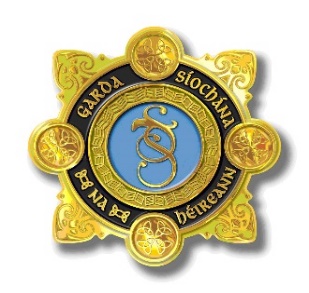 Foirm Iarratais Comórtas oscailte do cheapachán le po(i)st Oifigeach Cléireachais (OC) agus Oifigeach Cléireachais Sealadach (OCS) sa Gharda SíochánaDáta Deiridh: 27ú  Dé Céadaoin, Meán Fómhair, 2023Seol iarratais chuig CO2023@garda.ie faoi 3pm, 27ú Dé Céadaoin, Meán Fómhair, 2023NB: Cinntigh, le do thoil, gur léigh tú an Leabhrán Eolais d’Iarrthóirí sula líonfaidh tú completing an fhoirm iarratais.  Mír A:  Sonraí Pearsanta CumarsáidBa cheart d’iarrthóirí a thabhairt faoi deara go n-eiseofar an chumarsáid go léir a bhaineann leis an iomaíocht seo, na torthaí a chuirfear ar fáil san áireamh, ar ríomhphoist amháin. Ba cheart d’iarrthóirí a chinntiú go gcuirtear seoladh ríomhphoist bailí agus sonraí teagmhála bailí ar fáil ar an bhfoirm iarratais agus ba cheart dóibh a ríomhphoist a sheiceáil ar bhonn rialta.Ní bheidh aon deis do sheoladh ríomhphoist a athrú i rith phróiseas an chomórtais.Riachtanas SpeisialtaAn bhfuil aon áiseanna/fhreastal speisialta ag teastáil uait chun cabhrú leat páirt a ghlacadh in aon chéim den chomórtas seo? ________________ (Clóscríobh Tá/Níl)Má tá, tabhair eolas breise, le do thoil, sa bhosca thíos.DearbhúTar éis an Leabhrán Eolais d’Iarrthóirí agus an Fhoirm Iarratais ar Oifigeach Cléireachais a léamh, deimhním go sásaím na critéir cháilitheachta don chomórtas seo.Rogha Láithreach Is féidir leat rogha láithreach amháin a roghnú. Níor cheart duit ach láthair a roghnú a mbeifeá sásta oibriú inti, má chuirfear ceapachán ar tairiscint duit.Clóscríobh an rogha láithreach anseo: ____________Ní cheadófar athruithe ar do rogha láithreach i ndiaidh an dáta deiridh. Ní dhéanfar breithniú ort ach d’fholúntais i gcathair/mbaile sa chontae a roghnaigh tú. Cuirtear in iúl d’iarrthóirí go mb’fhéidir nach dtiocfaidh folúntais aníos ach i ngach ceann de na láithreacha thuas fad atá an painéal seo gníomhach. A luaithe a shanntar iarrthóir, bainfear iad ón bpainéal.Buan/Sealadach Clóscríobh Tá nó Níl, faoi mar is cuí.Más mian leat iarratas a dhéanamh ar an bpost buan agus sealadach, cinntigh, le do thoil, go gclóscríobhann tú ‘Tá’ do gach mír.A luaithe a rinne tú do rogha agus a sheol tú d’fhoirm iarratais, ní bheidh tú ábalta do rogha a athrú.Mír B:  Léargas Ginearálta ar an bhFostaíochtTabhair sonraí fostaíochta, le do thoil, a cheapann tú atá bainteach.  Is é an líon is mó focal a cheadaítear in aghaidh an phoist 200 focalMír B:  Léargas Ginearálta ar an bhFostaíocht (ar leanúint)Iontráil boscaí breise, más gáMír C: Samplaí de Scileanna agus Inniúlachtaí Iarrtar ort ar na chéad leathanaigh eile samplaí a thabhairt, ó do thaithí féin, de na scileanna a theastaíonn don ról Oifigeach Cléireachais/Oifigeach Cléireachais Sealadach. Má ghlaofar chun agallaimh thú, cabhróidh do shamplaí leis na ceisteanna a chuirfear ort a roghnú. Tiocfaidh tú ar na scileanna (na hinniúlachtaí) atá ag teastáil do ról an OC/OCS ag deireadh na cáipéise seo. B’fhéidir gur fiú duit súil a chaitheamh air seo sula ndéanfaidh tú cinneadh faoi d’fhreagraí/shamplaí mar gheall go dtugtar pointí le hurchair ann faoin méid atá ag teastáil.NB: Tá súil leis go ndéanfar d’iarratas a fhormáidiú ar bhealach loighciúil agus inléite. Iarrtar ort gan níos mó ná 350 focal a bheith i d’fhreagraí. Is féidir na hinniúlachtaí seo a leanas a mheas ag agallamh, má ghlaofar chun agallaimh thú.  Féach an creat inniúlachtaí ag deireadh na cáipéise sula líonfaidh tú na 6 mhír seoMír D:  Sonraí faoi Oideachas agus Forbairt Phearsanta LeanúnachTabhair cuntas, le do thoil, sa mhír thíos ar do Cháilíochtaí agus d’Fhorbairt Ghairmiúil Leanúnach (FGL) agus/nó na cúrsaí oiliúna a cheapann tú atá bainteach (más ann dóibh). Tabhair faoi deara, le do thoil, nach scórálfar thú ar an eolas seo, iarrtar air le híomhá níos iomláine a chruthú don bhord roghnúcháin faoi do ghairm bheatha.Iontráil línte breise, le do thoil, más gáMír E: Eolas GinearáltaMír F:  DearbhúTabhair faoi deara, le do thoil: Is féidir iarrthóirí a dhícháiliú agus ní dhéanfar breithniú orthu má thugann siad eolas bréagach nó míthreorach mar chuid dá n-iarratas. Dícháileofar thú má dhéanann tú stocaireacht.Dearbhaím an méid seo a leanas, leis seo, tríd an bhfoirm iarratais seo a shíniú:Tá an t-eolas a thugtar i ngach mír ceart.Sásaím na critéir cháilitheachta faoi mar a dtugtar cuntas orthu sa leabhrán eolais.Síniú:  __________________		Dáta:  _____________________An Rialachán Ginearálta um Chosaint Sonraí (an RGCS) agus an tAcht um Chosaint Sonraí, 2018.Ní phróiseálfar sonraí pearsanta a sholáthraíonn iarrthóirí ach ar na cuspóirí a shonraítear sa cháipéis seo, agus laistigh de bhonn dleathach a shainítear go soiléir faoin Rialachán Ginearálta um Chosaint Sonraí (AE) (an RGCS) ((AE)2016/679) agus na hAchtanna um Chosaint Sonraí, 1988/2018.Cuirfear gach beart i bhfeidhm lena chinntiú go mbíonn sonraí pearsanta á gcoimeád sábháilte agus slán, agus ní phróiseálfar ach sonraí pearsanta ábhartha. Ní choimeádfar sonraí pearsanta níos faide ná mar is gá chun an cuspóir dá bhfuarthas iad a bhaint amach.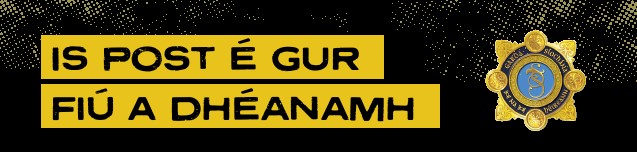 Ainm Seoladh RíomhphoistUimhir TheagmhálaSeoladh BaileSeoladh BaileAinm:Dáta:CeatharlachLúAn CabhánAn LongfortAn ClárMaigh EoCorcaighAn MhíDún na nGallMuineachánBaile Átha CliathUíbh FhailíGaillimhRos ComáinCiarraíSligeachCill DaraTiobraid ÁrannCill ChainnighPort LáirgeLaoisAn IarmhíLiatroimLoch GarmanLuimneachCill MhantáinAn bhfuil tú ag iarradh cur isteach ar:An bhfuil tú ag iarradh cur isteach ar:Post Buan (Oifigeach Cléireachais)Agus/nóAgus/nóPost Sealadach (Oifigeach Cléireachais Sealadach)Más Sealadach, cuir in iúl do infhaighteacht trí rogha amháin a roghnú:Más Sealadach, cuir in iúl do infhaighteacht trí rogha amháin a roghnú:Am ar bithSamhradh 2024 amháinTeideal an PhoistFostóirDátaí: Ó – Go dtíTabhair sonraí faoi do phríomhfhreagrachtaí/phríomhthascanna.  Ná scríobh breis agus 200 focal, le do thoil.Tabhair sonraí faoi do phríomhfhreagrachtaí/phríomhthascanna.  Ná scríobh breis agus 200 focal, le do thoil.Tabhair sonraí faoi do phríomhfhreagrachtaí/phríomhthascanna.  Ná scríobh breis agus 200 focal, le do thoil.Tabhair sonraí faoi do phríomhfhreagrachtaí/phríomhthascanna.  Ná scríobh breis agus 200 focal, le do thoil.Teideal an PhoistFostóirDátaí: Ó – Go dtíTabhair sonraí faoi do phríomhfhreagrachtaí/phríomhthascanna.  Ná scríobh breis agus 200 focal, le do thoil.Tabhair sonraí faoi do phríomhfhreagrachtaí/phríomhthascanna.  Ná scríobh breis agus 200 focal, le do thoil.Tabhair sonraí faoi do phríomhfhreagrachtaí/phríomhthascanna.  Ná scríobh breis agus 200 focal, le do thoil.Tabhair sonraí faoi do phríomhfhreagrachtaí/phríomhthascanna.  Ná scríobh breis agus 200 focal, le do thoil.Teideal an PhoistFostóirDátaí: Ó – Go dtíTabhair sonraí faoi do phríomhfhreagrachtaí/phríomhthascanna.  Ná scríobh breis agus 200 focal, le do thoil.Tabhair sonraí faoi do phríomhfhreagrachtaí/phríomhthascanna.  Ná scríobh breis agus 200 focal, le do thoil.Tabhair sonraí faoi do phríomhfhreagrachtaí/phríomhthascanna.  Ná scríobh breis agus 200 focal, le do thoil.Tabhair sonraí faoi do phríomhfhreagrachtaí/phríomhthascanna.  Ná scríobh breis agus 200 focal, le do thoil.Teideal an PhoistFostóirDátaí: Ó – Go dtíTabhair sonraí faoi do phríomhfhreagrachtaí/phríomhthascanna.  Ná scríobh breis agus 200 focal, le do thoil.Tabhair sonraí faoi do phríomhfhreagrachtaí/phríomhthascanna.  Ná scríobh breis agus 200 focal, le do thoil.Tabhair sonraí faoi do phríomhfhreagrachtaí/phríomhthascanna.  Ná scríobh breis agus 200 focal, le do thoil.Tabhair sonraí faoi do phríomhfhreagrachtaí/phríomhthascanna.  Ná scríobh breis agus 200 focal, le do thoil.Obair BhuíneBainistíocht / Próiseáil EolaisTorthaí a Sholáthar Seirbhís do Chustaiméirí agus Scileanna CumarsáideEolas Speisialaithe, Saineolas agus FéinfhorbairtTreallús agus Tiomantas do Luachanna na Seirbhíse PoiblíTeideal na Cáilíochta, an FGL nó An Chúrsa Oiliúna ÁbharthaBliainScoil / Coláiste nó soláthraí oiliúnaAn bhfuil tú incháilithe oibriú in Éirinn faoi láthair? Má tá, cén bunús atá leis sin?:Má chuirfear post ón gcomórtas seo ar tairiscint duit, cén méid fógra is gá duit a thabhairt do d’fhostóir faoi láthair (más infheidhme)?Ar oibrigh tú roimhe seo sa Státseirbhís nó sa tSeirbhís Phoiblí agus má d’oibrigh, cén áit agus ar feadh cé chomh fada?:Scileanna/Inniúlachtaí Oifigeach Cléireachais/Oifigeach Cléireachais SealadachObair BhuíneLéiríonn sé/sí meas ar chomhghleacaithe. Forbraíonn agus cothaíonn sé/sí dea-chaidreamh oibre le daoine eile, roinneann sé/sí faisnéis agus eolas, faoi mar is cuí Cuireann sé/sí a smaointe agus a p(h)eirspictíochtaí féin ar fáil Tuigeann sé/sí a ról féin san fhoireann agus déanann sé/sí gach iarracht a p(h)áirt a ghlacadh Bainistíocht / Próiseáil EolaisDéanann agus tugann sé/sí faoin obair go léir ar bhealach críochnúil agus eagraithe  Cloíonn sé/sí le nósanna imeachta agus prótacail, agus tuigeann sé/sí a luach agus an réasúnaíocht a bhaineann leo Coimeádann sé/sí taifid ardchaighdeáin atá éasca le tuiscint ag daoine eile Baineann sé/sí tátail chuí ó fhaisnéis Molann sé/sí bealaí nua chun rudaí a dhéanamh níos fearr agus níos éifeachtúla Tá sé/sí compordach ag oibriú le saghsanna éagsúla d’fhaisnéis, e.g. faisnéis scríofa, uimhriúil, cairteacha, agus tugann sé/sí faoi ríomhanna ar nós uimhríochta, céatadán etc. Torthaí a SholátharGlacann sé/sí le freagracht as obair agus leanann sé/sí leis go mbaineann sé an chéad leibhéal eile cuí amach Tugann sé/sí obair chun críche ar bhealach tráthúil Téann sé/sí in oiriúint go tapa do bhealaí nua chun rudaí a dhéanamh Seiceálann sé/sí an obair go léir go críochnúil lena chinntiú go gcríochnaítear é i leith ardchaighdeáin agus foghlaimíonn sé/sí ó bhotúin Tá an ghramadach agus an litriú ceart ina c(h)uid scríbhneoireachta agus baineann sé/sí tátail réasúnta as treoracha scríofa Sainaithníonn agus tuigeann sé/sí práinn agus tábhacht tascanna éagsúla Léiríonn sé/sí stuaim agus solúbthacht lena chinntiú go soláthraítear obair Braitheann sé/sí air/uirthi féin agus déanann sé/sí breithniú faoi cathain iarraidh ar bhainisteoir nó ar chomhghleacaithe treoir a thabhairt Seirbhís do Chustaiméirí agus Scileanna CumarsáideÉisteann sé/sí go gníomhach le daoine eile agus déanann sé/sí iarracht chun a bpeirspictíocht/riachtanais/ngátair a thuiscint Tuigeann sé/sí na céimeanna nó na próisis nach mór do chustaiméirí tabhairt fúthu agus féadfaidh sé/sí iad seo a mhíniú go soiléir Léiríonn sé/sí meas agus bíonn sé/sí cúirtéiseach agus gairmiúil, bíonn sé/sí stuama i gcónaí, fiú faoi chúinsí dúshlánacha Féadfaidh sé/sí an fód a sheasamh agus cumarsáid a dhéanamh le muinín agus le húdarás Déanann sé/sí cumarsáid go soiléir agus go líofa nuair a bhíonn sé/sí ag labhairt agus ag scríobh Eolas Speisialaithe, Saineolas agus FéinfhorbairtDéanann sé/sí na scileanna agus an saineolas a fhorbairt agus a shealbhú a theastaíonn chun tabhairt faoin ról go héifeachtach, e.g. teicneolaíochtaí ábhartha, córais TF, scarbhileoga, Microsoft Office, beartais ábhartha etc. Tá tuiscint shoiléir aige/aici ar an ról, na cuspóirí agus na spriocanna agus ar conas a thacaíonn siad le hobair an aonaid Tá sé/sí tiomanta d’fhéinfhorbairt agus lorgaíonn sé/sí go leanúnach feabhas a chur ar fheidhmíocht phearsanta Treallús agus Tiomantas do Luachanna na Seirbhíse PoiblíBíonn sé/sí meáite de shíor chun feidhmiú ar ardleibhéal agus seirbhís ardchaighdeáin a sholáthar Freastalaíonn sé/sí ar Rialtas agus ar mhuintir na hÉireann Tá sé/sí cuimsitheach agus coinsiasach, fiú más gnáthobair atá i gceist Tá sé/sí díograiseach agus athléimneach, leanann sé/sí ar aghaidh nuair atá dúshláin agus moilleanna i gceist Tá sé/sí ionraic agus iontaofa go pearsanta Gníomhaíonn sé/sí le hionracas ag gach tráth 